                                                  INDICAÇÃO Nº 609/2021Assunto: Solicita avaliação para manutenção de calçada da Rua Antônio Busca – Jardim Santo Antônio.Senhor Presidente,INDICO ao Sr. Prefeito Municipal, nos termos do Regimento Interno desta Casa de Leis, que se digne V. Ex.ª determinar à Secretaria Obras e Serviços Públicos que execute avaliação para manutenção de calçada na Rua Antônio Busca – Jardim Santo Antônio, pois está muito deteriorada, causando riscos(fotos anexas).  		Tendo o exposto, espera-se que seja atendida brevemente.SALA DAS SESSÕES, 23 de abril de 2021.LEILA BEDANIVereadora 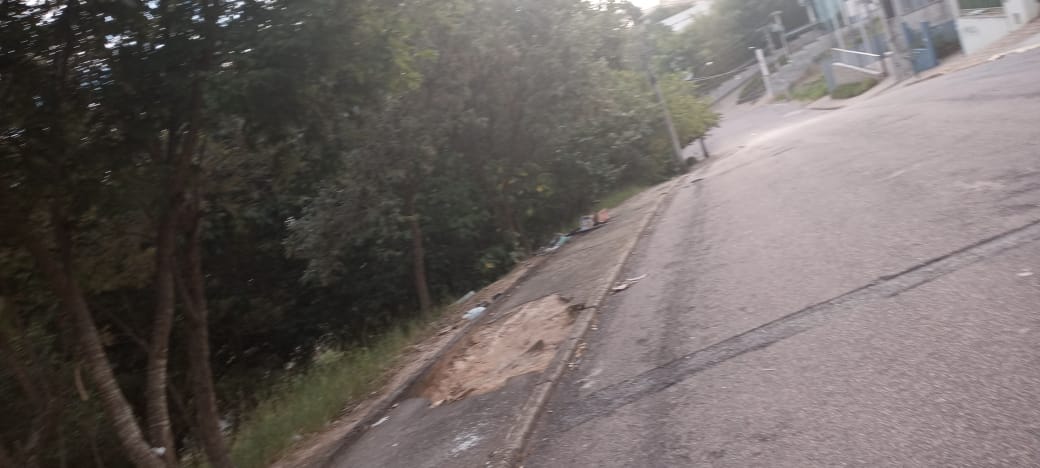 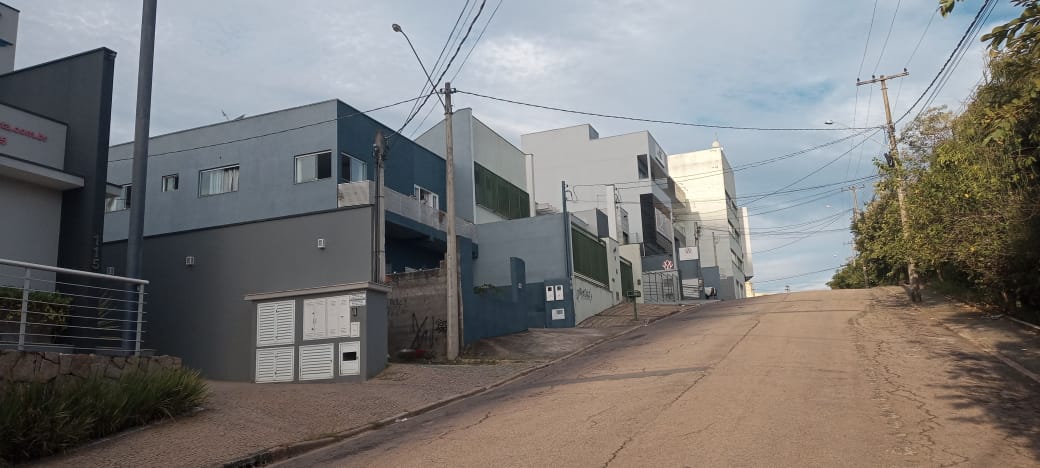 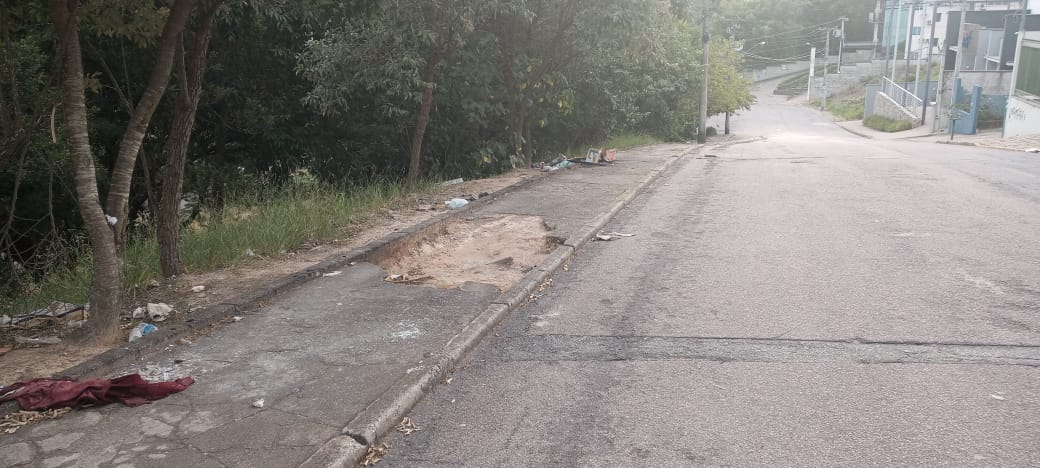 